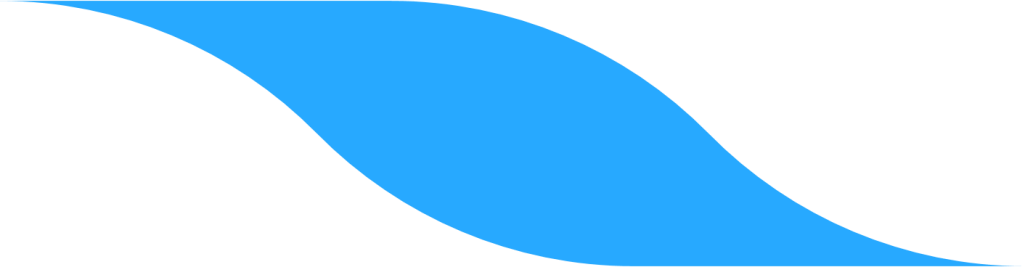 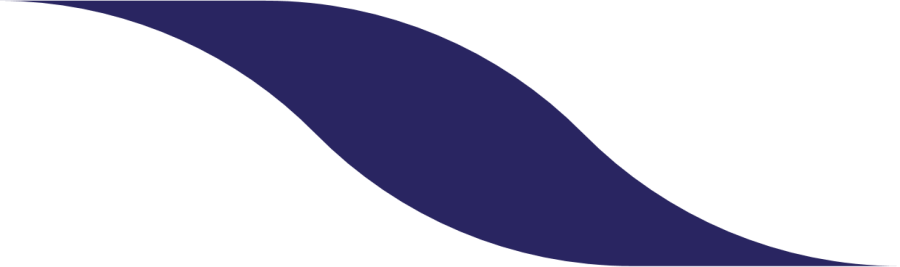 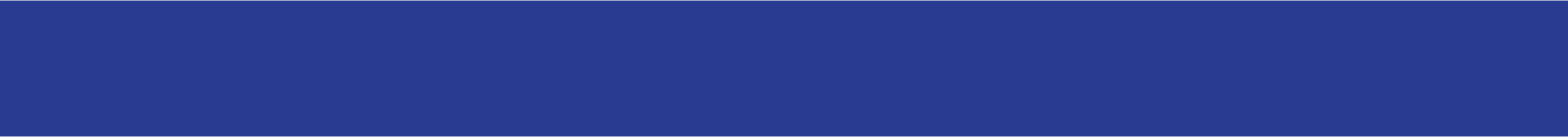 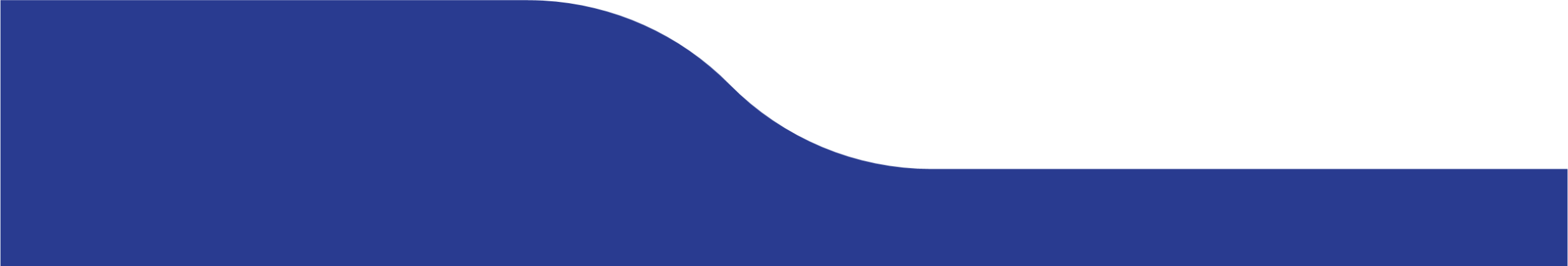 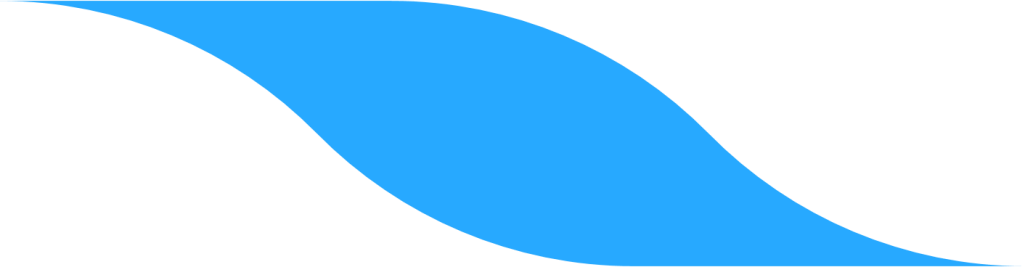 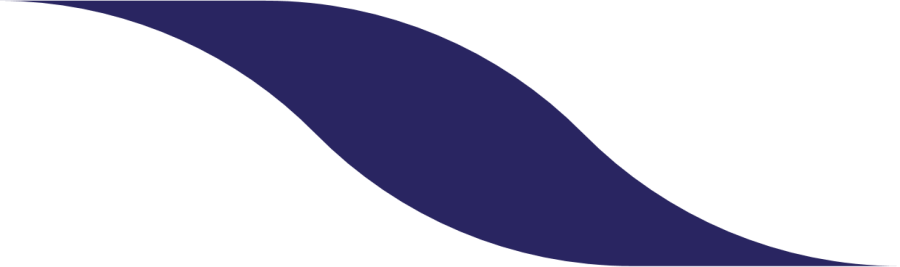 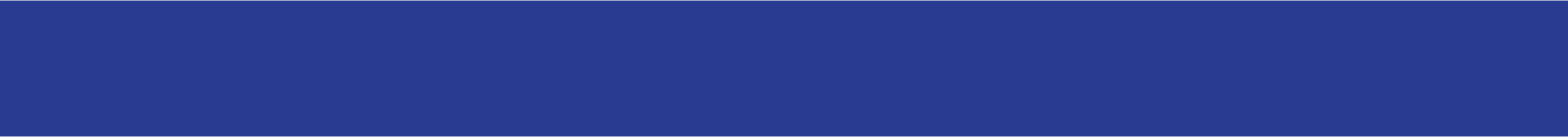 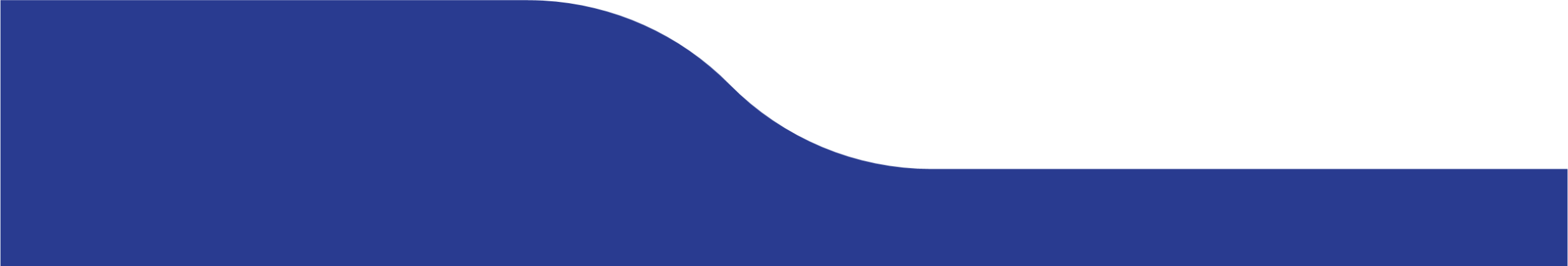 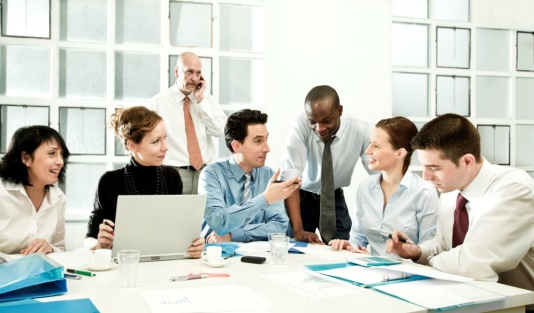 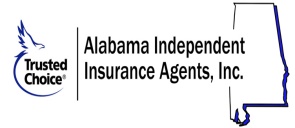 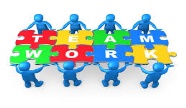 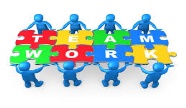 141 london parkway                              birmingham, al 35211                                     phone: 205.326.4129                                      www.aiia.org